New insights into the population genetics of partially clonal organisms: when seagrass data meet theoretical expectationsArnaud-Haond, Sophie1; Stoeckel, Solenn2; Bailleul, Diane11MARBEC, Ifremer, Laboratory Environnements-Ressources, Ifremer, Bd Jean Monnet BP 171, Sète 34203, France.2INRA, UMR1349 Institute for Genetics, Environment and Plant Protection, Le Rheu, France.AbstractSeagrass meadows are among the most important coastal ecosystems in terms of both spatial extent and ecosystem services but are declining worldwide. Understanding the drivers of seagrass meadow dynamics is essential for designing sound management, conservation and restoration strategies. However, the effect of clonality on the population genetics of natural populations severely  our  of the dynamics and connectivity of meadows.  distributions of genotypic and genetic  under increasing clonal rates. Contrasting shoot life span and rhizome turnover  to the prediction  influence of asexual reproduction along a gradient from Cymodocea nodosa and , which should be reflected by  departure from Hardy-Weinberg equilibrium (Fis) and  genotypic diversity (R). This meta-analysis provides a nested validation of this hypothesis at the species  meadow  through a significant relationship between Fis and R within each species. By empirically demonstrating the theoretical expectations derived from recent modelling approaches, this work calls for the use of Hardy-Weinberg equilibrium (Fis) rather than the strongly sampling-sensitive genotypic index R  the importance of clonal reproduction.  also emphasize the need to revise our  of the  of clonality on the dynamics, connectivity and evolutionary trajectory of seagrass meadows to develop the most accurate  strategies.Keywords: seagrass, mating system, clonal growth, dispersal, marine meadowsIntroductionClonality is a life history trait spread across the Tree of Life (Halkett et al., 2005)  characterizes species forming the basis of most important terrestrial and marine ecosystems. The drastic decline in many ecosystems engineered by partially clonal species (Carlsson & Callaghan, 1994; Carpenter et al., 2008; Polidoro et al., 2010; Waycott et al., 2009) emphasizes the need to identify the drivers and life history traits, including reproductive , underlying demographic  or the colonization of new areas during range  or  (Aitken et al., 2008; Callaghan et al., 1992; Cornelissen et al., 2014; Pecuchet et al., 2018; Yu et al., 2016). Although population genetics can provide essential indirect evidence,  use has been limited thus far by the lack of clear theoretical predictions  the effect of partial asexuality on the distribution of genetic polymorphism, hampering the comprehensive analysis and interpretation of population genetics data.The use of molecular markers has led to major improvements in the study of the architecture, dynamics and evolution of clonal organisms, particularly since the development of molecular and analytical methods to detect clonality (Halkett et al., 2005; Tibayrenc et al., 1990) and to assess clonal membership (Arnaud-Haond et al., 2007 Tibayrenc et al., 1990). These improvements allowed the recognition of clonal lineages estimation of not only genetic but also genotypic diversity.The simplest index of genotypic richness, G, corresponds to the number of MLGs or MLLs in  population. Since this specific unit of evolution (i.e., the genotype: Ayala, 1998) became accessible, genotypic diversity has been the subject of a growing number of studies aiming to investigate the resistance of natural populations in  environmental conditions (Hughes et al., 2008; Massa et al., 2013; Reusch et al., 2005). Such information is essential for understanding the evolution and dynamics of natural populations, including environmental engineers (Callaghan et al., 1992; Cornelissen et al., 2014), such as corals and seagrasses, that form the basis of essential and declining coastal ecosystems (Carpenter et al., 2008; Hughes & Stachowicz, 2009; Orth et al., 2006). G naturally increases with sample size the  (Ellstrand & Roose 1987; Dorken & Eckert 2001 (Arnaud-Haond et al., 2007 the relative influence of sexual versus clonal reproduction and the consequences of such a reproductive strategy for the dynamics of natural populations, the mutation, the unit targeted by natural selection and drift ( or alleles), and the main drivers of migrations (propagules or adults/fragments for plants, fungi and several invertebrates such as corals). Unfortunately, the strong dependence of R on sampling strategy and density (Arnaud- al., 2007 Gorospe et al., 2015) results in an inability to derive any equivalence between  value and the extent of clonal reproduction, c, thus jeopardizing the management and conservation strategies for populations of partially asexual organisms and the ecosystems  support. In fact, only two recent  allow  c from genetic data, and their use relies on the important but seldomly fulfilled requirement of temporal samples CloNcaSe (Ali et al., 2016), a method used for organisms with cyclical parthenogenesis, and ClonEstiMate (Becheler et al., 2017), a Bayesian method for samplings separated by one generation.  mathematical models  a very limited influence on the genetic composition of populations reported through Fis ( Meeûs et al., 2007) and linkage disequilibrium (Navascues et al., 2010) .  exclusively clonal lineages are exceptions, resulting in the interpretation of negative Fis values (heterozygous ), when not overlooked or hastily discarded through over-conservative corrections for multiple tests (Bonferroni correction, Rice, 1989), as indicative of high clonality rates  as the rate of clonality increases (Stoeckel & Masson, 2014) even for modest rates of clonality (Reichel et al., 2016; Stoeckel et al. sampling bias  R and the expected influence of  on genetic parameters may explain the paradoxical observation of heterozygote excess in partially clonal organisms (Reichel et al., 2016) despite often elevated values for clonal richness, possibly partly due to sampling density (Arnaud-Haond et al., 2007; Gorospe et al., 2015). Seagrasses are a good example of this paradox. On the one hand, moderate to high levels of clonal richness, R, together with limited but significant values of genetic differentiation (Fst), led some authors to propose a strong influence of sexual reproduction on the dynamics and evolution of seagrass meadows, implying important recombination rates and large-scale dispersal (Kendrick et al., 2012; McMahon, K. et al., 2014). On the other hand, the maximum values that Fst can reach are strongly limited by the use of highly polymorphic molecular markers (Hedrick, 1999; Hedrick, 2005; Jost, 2008) elevated values for clonal richness often appear with significant but oftenoverlooked heterozygote excesses,  suggesting a high incidence of clonality (Reichel et al., 2016; Stoeckel et al..To resolve this paradox and better understand the meaning of R and F values as they relate to the extent of clonal reproduction and the importance of dispersal, we propose a re-analysis of previously published seagrass data in light of recent modelling developments (Stoeckel et al., ). These four seagrasses are the main species structuring coastal ecosystems along the Atlantic and Mediterranean coasts and exhibit a gradient from long-lived species exhibiting slow turnover of shoots and low to moderate reproductive output, namely, Posidonia oceanica and Cymodocea nodosa, to shorter-lived , namely, Zostera marina and Zostera noltii, which exhibit  shoot turnover and allocation to sexual reproduction (see Material and Methods section and Table 1). Considering the expected influence of clonality based on knowledge of clonal growth and allocation  four species and more recent theoretical predictions of increasing heterozygote excess with  levels of clonality, we expected a progressive increase in clonal diversity and a progressive decrease in heterozygosity along this gradient from P. oceanica to Z. noltii, starting with negative Fis values (heterozygote excess) and moving towards null (or slightly  heterozygote deficiency occurs due to inbreeding) Fis values for the shortest-lived species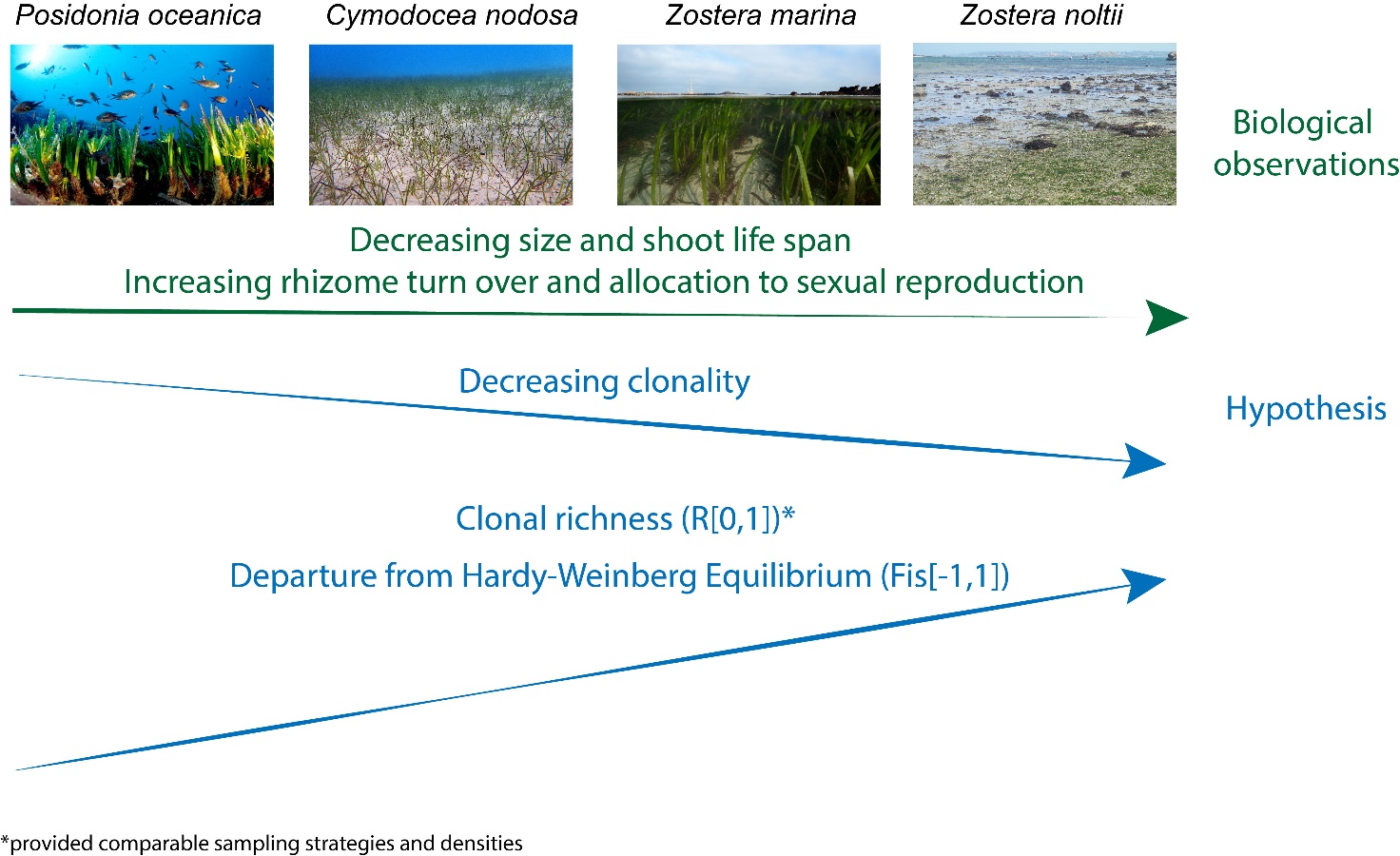 Here, we aimed to test these theoretical expectations by using a meta-analysis of population genetics data published on these four seagrass species to answer the following questions:1)  of genotypic diversity deliver informative values  to assess comparative  in clonal versus sexual reproduction among species submitted to a similar sampling scheme?2) Does departure from HWE natural meadows provide  the relative clonal  among species with different investments in clonal growth and different life spans?3) Do the two families of parameters (genotypic and genetic) provide congruent qualitative estimates at both the  and  levels?Material and methodsStudied speciesSeagrasses reproduce clonally through rhizome elongation, the rhythm and shape of  differ among the studied species and largely scale with plant size (Duarte, 1991a; Marba & Duarte, 1998). P. oceanica and C. nodosa are known to exhibit more stable rhizome connections, a longer shoot life span and a lower shoot turnover (Diaz-Almela et al., 2008; Duarte, 1991a; Marba et al., 1996; Marba & Duarte, 1998). In contrast, Zostera species exhibit the fastest growth but a more limited occupation of space (Marba & Duarte, 1998; Sintes et al., 2006) as well as a much shorter life span.Plant size thus appears to be strongly related to turnover time and  (i.e., rhizome internodes, leaf clusters and roots) longevity (Duarte, 1991a). These parameters of clonal growth are accompanied by a relatively parallel trade-off between clonal architecture and sexual reproductive output. The events and success of flowering are highly temporally and spatially heterogeneous for P. oceanica and C. nodosa, which  several tens per square metre highly profuse episodes of annual flowering  Zostera can lead to the production of thousands of seeds per square metre (Marba et al., 1996; Marba et al., 2004).These descriptions of clonal architecture and sexual reproduction features allow us  a decreasing influence of clonality from P. oceanica to C. nodosa, Z. marina and Z. noltii (see Table 1). Although no numerical estimates of shoot life span and rhizome turnover are available for the smallest and shorter-lived species Z. noltii, it is expected to exhibit a much higher turnover, in line with its habitat characterized by  environmental conditions (Duarte, 1991b).Interestingly, these species also often exhibit a gradient on the shore (Duarte, 1991b). P. oceanica and C. nodosa reach 40 to 50 metres (with P. oceanica dominating at greater depths,  Hartog, 1970), while the two Zostera species are most often encountered in intertidal areas, with Z. noltii sometimes exposed to desiccation and stressful conditions (Massa et al., 2009). All four species have been the focus of large-scale genetic surveys for phylogeographic studies in the past few decades. Datasets are thus available that can be used to test expectations about  investment in clonal reproduction and to screen for signatures of clonal reproduction on their genetic composition.Genetic datasetsThe P. oceanica dataset contains 36 samples of approximately 40 units each,  a total of 1424 shoots or connected shoots representing sampling units (SUs) from Spain to Cyprus, over 4000 km of coastline. For each sampling site, the SUs were collected according to randomly defined coordinates in a quadrat 80 metres long and 20 metres wide. Seven microsatellite markers were used: Po15, Po5, Po5-40, Po5-49, Po5-10, Po4-3 and Po5-39. The database of genotypes was constructed in a previous meta-analysis (Arnaud-Haond et al., 2014). Three meadows that were initially studied for the impact of farms on the genetic composition of the species (Amathous, Acqua Azzura and Agias Nicholaos; Diaz Almela et al., 2007) were discarded to avoid introducing bias.The C. nodosa dataset (Alberto et al., 2008) consisted of 47 meadows  approximately forty SUs each,  a total of 1586 from Cyprus to the Canary Islands and Madeira. For each meadow, the SUs were selected randomly in a quadrat 60  long by 14  wide. Eight microsatellite markers were used: Cn2-38, Cn2-14, Cn2-24, Cn4-19, Cn2-16, Cn2-18, Cn4-29 and Cn2-45 (Arnaud-Haond et al., 2014).The first dataset for  Z. marina consisted of 13 quadrats sampled in 7 meadows  30 SUs a total of 390on the Brittany coast from Saint-Malo to Arradon. For each sampling site, SUs were randomly selected in two quadrats 20  long by 30  wide in 2009 (Becheler et al., 2013; the same sampling was performed in 2011, but to avoid partially duplicating information, only the first time series was included). A total of 9 microsatellite markers were used: GA35, GA2, GA17H, GA23, GA12, GA19, GA20, GA16 and GA17D Becheler 2014Becheler 2010. The second dataset 427 SUs at least 1–1.5 m apart from each other (Diekmann & Serrão, 2012) and genotyped with 8 microsatellite markers: GA6, GA3, CT17H, CT19, CT3, CT20, GA2 and CT35 (Diekmann & Serrão., 2012). We removed genotypes with missing loci and populations with few SUs (for Greenland: Kobbefjord, with one SU; for Southern Iberian: Arrabida, with 4 , and Sado, with 6 SUs), leaving 11 meadows and 403 SUs.The Z. noltii dataset included 33 meadows sampled across the entire geographic range of the species and genotyped with 9 microsatellite markers: ZnB1, ZnH10, ZnB3, ZnB8, ZnH8, ZnD6, ZnE7, ZnF8 and ZnF11 (Coyer et al., 2004). Different sampling protocols were used and are detailed in the original publication the random collection of SUs within quadrats 60 metres long by 20 metres wide, 10 metres long by 15 metres wide and 10 metres long by 25 metres wide, as well as sampling along a linear transect every metre. One sampling site (BSea3) represented by a single SU was excluded from the initial dataset; thus, 32 meadows were kept for a total of 1117 SUs.
Genetic and genotypic RClone 1.0.2 (Bailleul et al., 2016) and GenClone (Arnaud-Haond & Belkhir, 2007) in R statistical software (R Core Team, 2015) were used to manage the different datasets and to compute the genetic and genotypic  of interest. We chose to examine the Fis genetic index, for which models delivered several theoretical predictions, and the genotypic clonal richness index R, the supposed inferred sexual reproduction rate. R was computed for each population, and Fis was computed for each population with (ramet level) and without (genet level) replicates.The relationship between R and the Fis was considered at both the intra- and inter-species levels. The Pearson correlation index between R and the Fis was computed, and the significance was assessed. Linear models predicting the Fis based on R were constructed, and the determination coefficient .ResultsClonal richness, RThe mean genotypic index R increased  from P. oceanica to C. nodosa, Z. marina and Z. noltii (Table 1, Figure 1), with the variance (reflected by the maximal and interquartile ranges) of these values decreasing from P. oceanica to Z. noltii. Only C. nodosa slightly departed from this trend, with mean lower than that of P. oceanica and the greatest maximal ranges of R values among the seagrasses.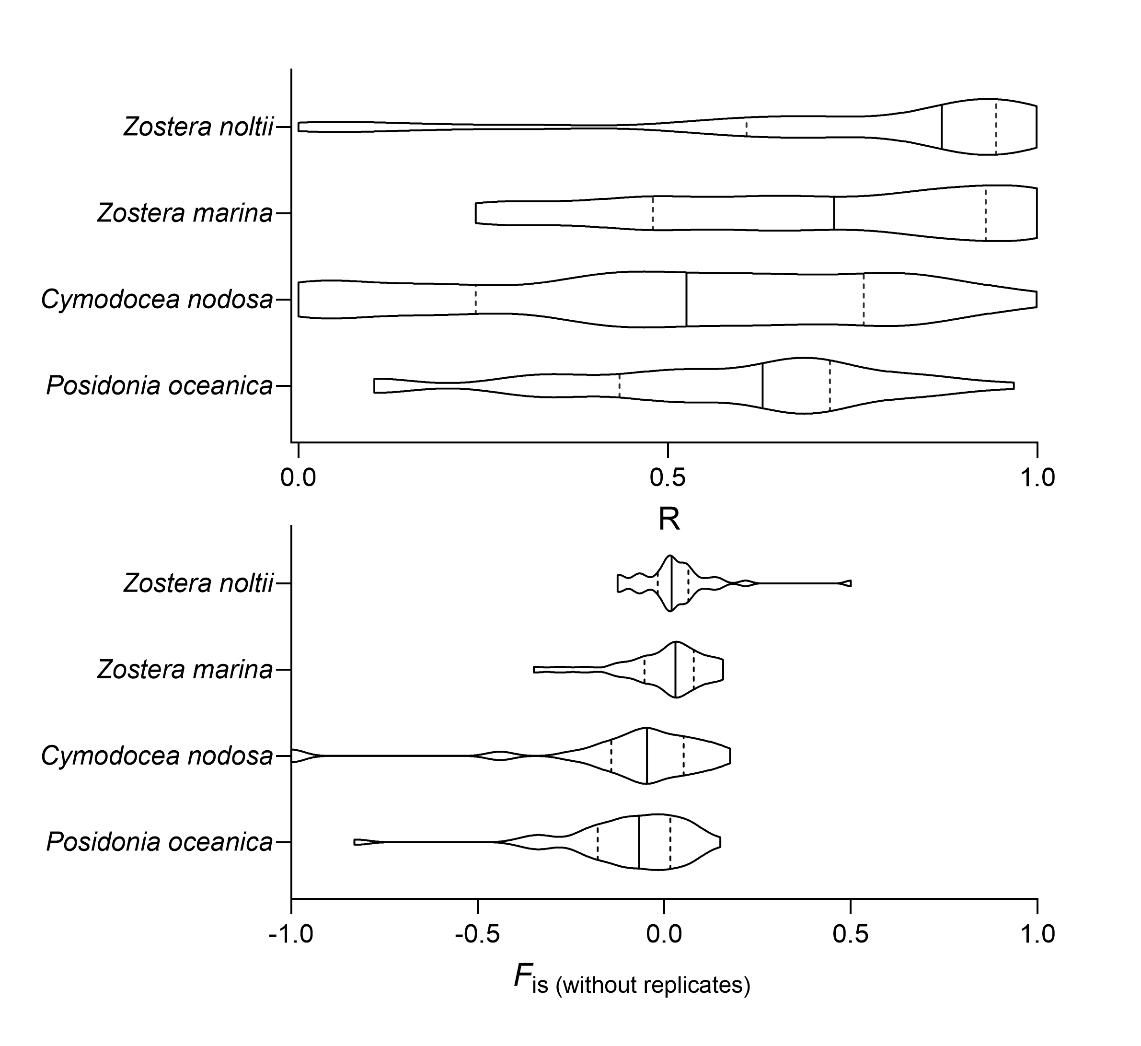 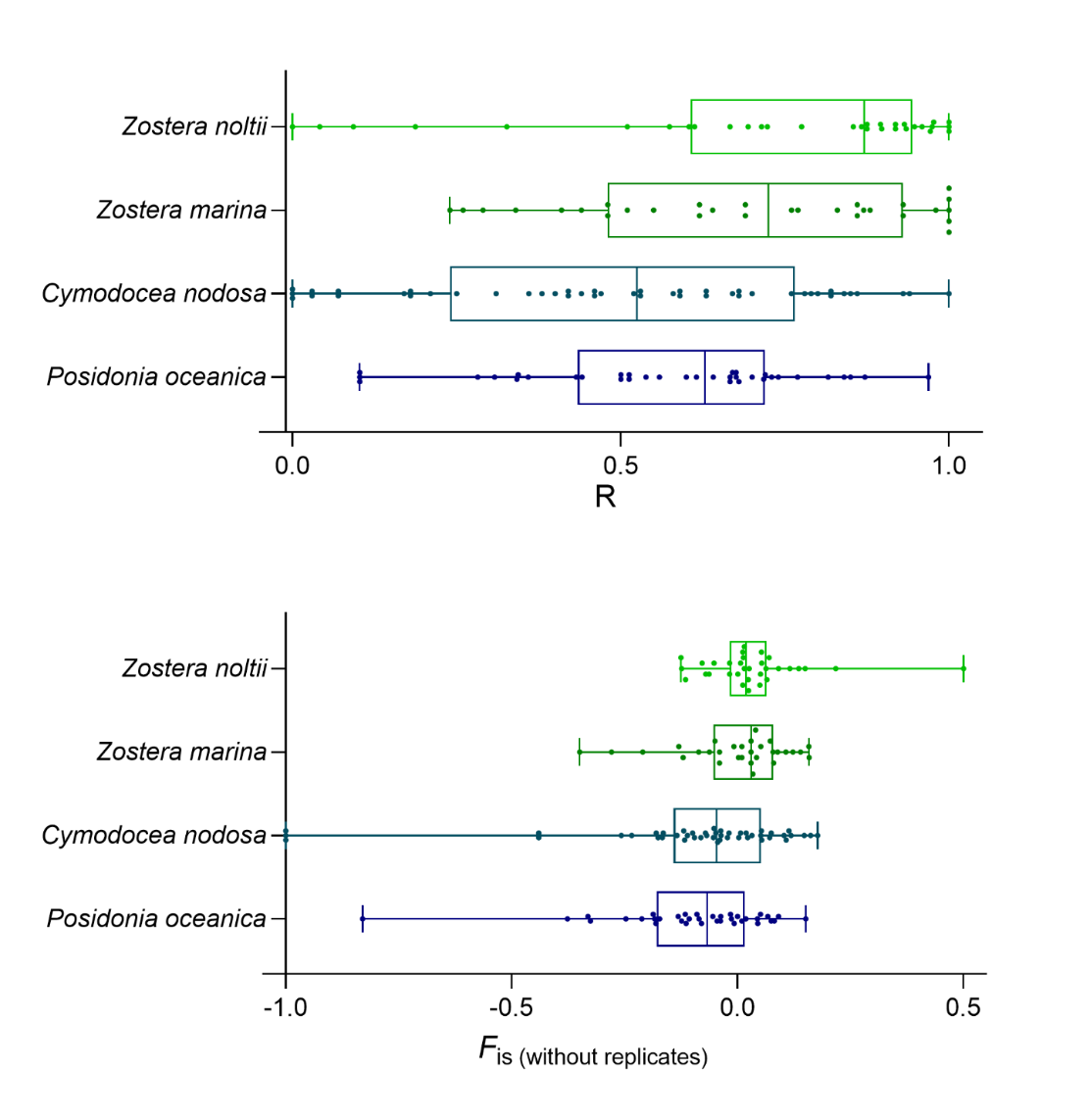 Figure 1: Boxplot showing the average departure from Hardy-Weinberg equilibrium (Fis, with replicates) and genotypic richness (R) values over all studied meadows for each of the four seagrass species: Posidonia oceanica, Cymodocea nodosa, Zostera marina and Z. noltiiInbreeding coefficient, Fis	The Fis values and their means progressively increased from P. oceanica to Z. noltii (Table 1; Figure 1). Only Z. noltii showed a slightly positive  Fis. The interquartile values were nearly strictly negative for P. oceanica and C. nodosa,  increasingly positive Fis values from Z. marina to Z. noltii. This progression of Fis interquartile values was even clearer when the datasets were analysed without replicates (Figure 1).Relationship between R and FisAt the intra-species level (Figure 2, Table 1), the relationships between R and Fis were also positive and significant for all but the Z. noltii datasets.  relationships  from highly positive (P. oceanica and C. nodosa) to slightly positive (Z. marina) and nearly null (Z. noltii). Similar results, though slightly weaker, were obtained without replicates (Figure S2, Table 1), with the exception of a stronger correlation for P. oceanica .In analyses both with and without replicates, R was a good predictor of Fis in linear models (Table 1), with the exception of Z. marina when replicates were excluded and Z. noltii for datasets either with or without replicates. The F-tests were significant, with relatively high and significant r2  for the three other species. At the inter-species level (Figure 3), the relationships between R and Fis were always positive and strong (Table 1). When considering only the genets (i.e., no replicates), the results were similar (Figure S3), but the  and the linear model were weaker than those obtained at the genet level (Table 1).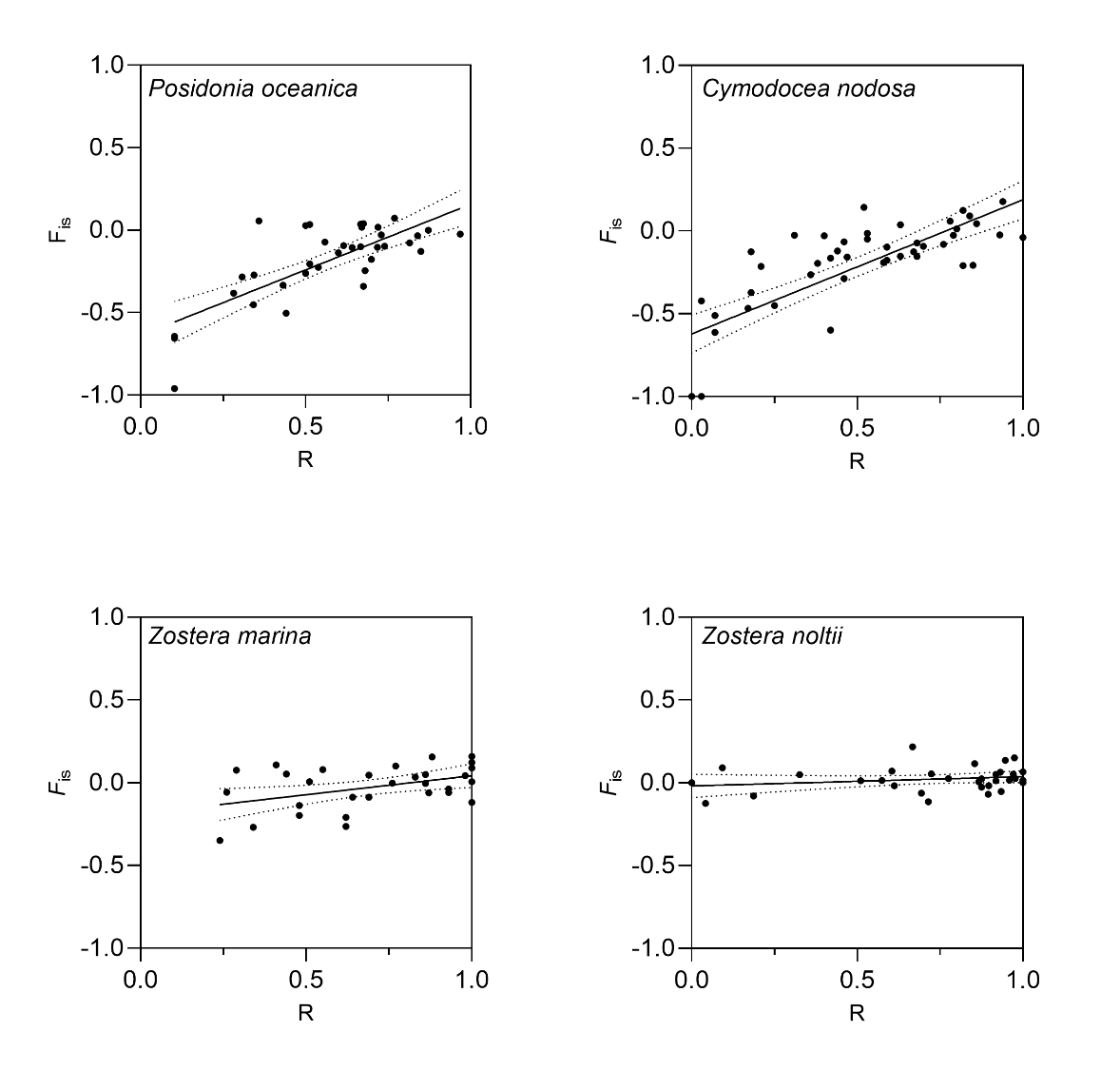 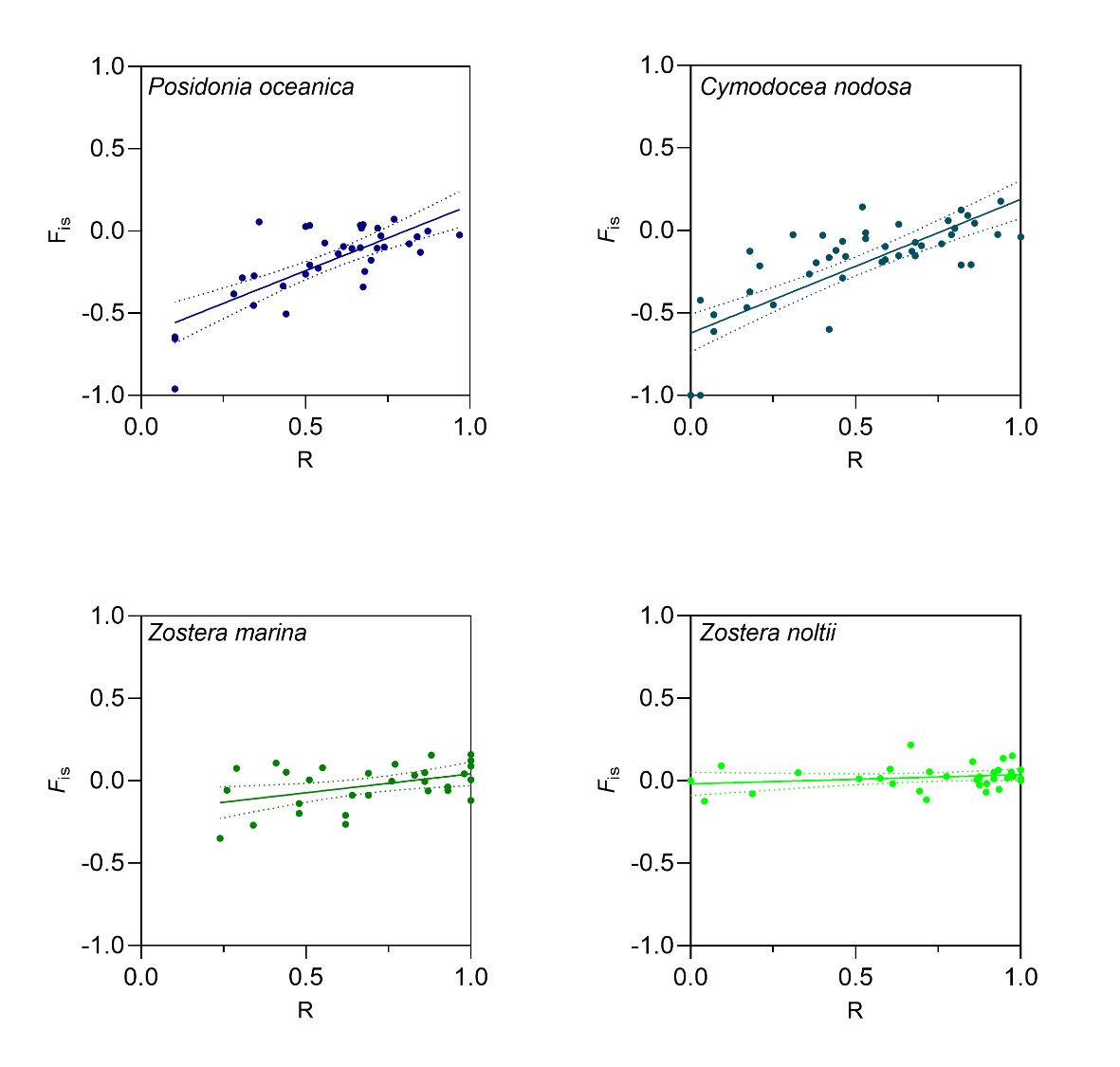 Figure 2: Relationships between the level of genotypic richness (R) and departure from Hardy-Weinberg equilibrium (Fis, at the genet level, i.e., 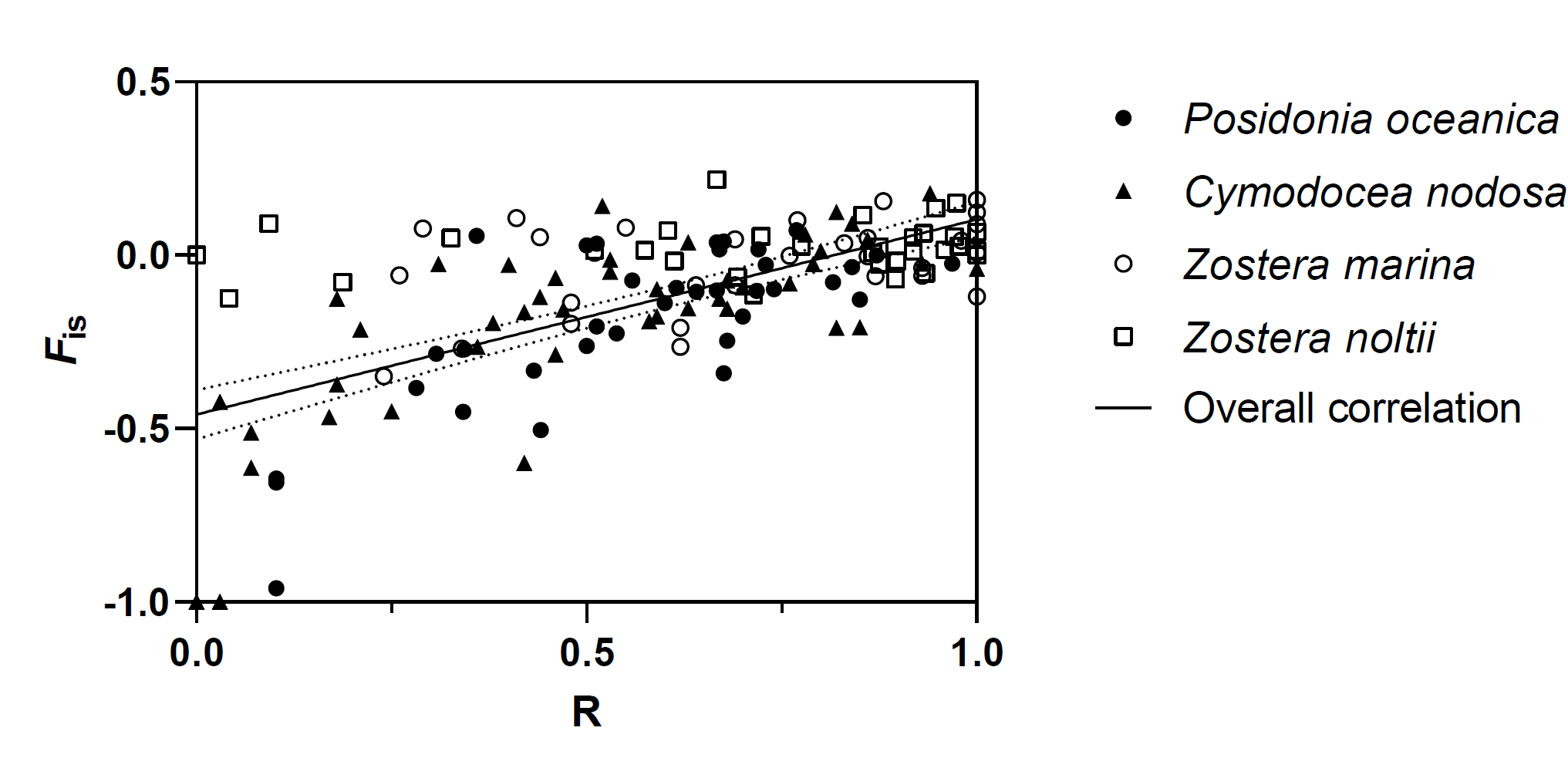 without replicates) at the meadow scale for each of the four seagrass species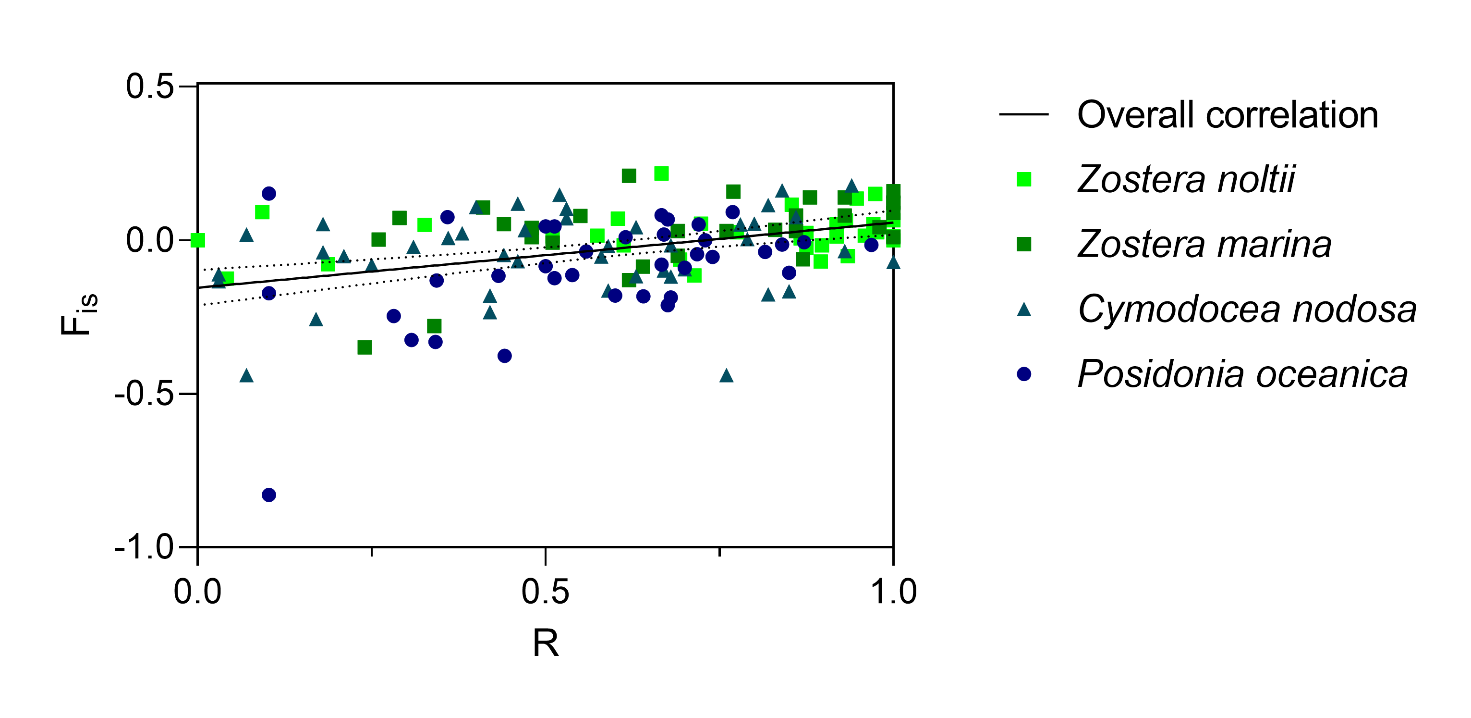 Here, we conducted a comparative re-analysis of genetic data from four species good ecological knowledge of clonal architecture allowed testing and  predictions obtained from recent mathematical developments. Our analyses confirmed nearly all expectations derived from recent mathematical predictions about the relationships between 1) the turnover and longevity of shoots, 2) the prevalence of clonality, and 3) the signatures  the genetic composition of natural meadows.  giving more weight to the genetic composition (Fis) than to the index highly sensitive to samplingi.e., R), this analysis  an apparent paradox reported in the literature: the frequent observation of apparently high genotypic richness,  a high rate of sexual input, and systematic departure from HWE towards heterozygote excess,  a very high rate of asexual reproduction. This trend was clear at both the inter-species and intra-species (among-meadow) levels, showing a nested pattern at both inter- and intraspecies scales. Consequently, these results illustrate the need for a revised framework for the interpretation of molecular data from partial asexuals such as seagrasses, which may have important consequences for conservation and management strategies in the context of global change and increasing restoration needs (Carpenter et al., 2008; Hughes et al., 2008; Orth et al., 2006).Fitting empirical data to model predictionsOur results support the ecological hypothesis that the the multiplication of ramets  growth compared to sexual input through seedlings.First, the mean genotypic richness R gradually increases with decreasing longevity and increasing turnover of modules, from P. oceanica to Z. noltii (Figure 1). Although unable to provide a reliable quantitative assessment of the rates of clonality due to large subsampling bias (Arnaud-Haond, et al., 2007 Becheler et al., 2017; Gorospe et al., 2015; Stoeckel et al., R  useful in comparative studies assess the relative importance of clonality among natural populations. Such comparability was true here for P. oceanica and C. nodosa and partly for the Zostera species. It is thus important to bear in mind that the use of R here was by no means an attempt to estimate c but  the values  meadows sampled with similar sampling scales and strategies., the high diversity of Z. noltii in this analysis may be influenced both  short life span (and high turnover) of shoots and the slightly different sampling designs used to gather the data analysed for the species. other three  or  in a standardized area  for  clonal architecture, which should  bias (Pielou, 1966) and  comparative analysis Linear transects result in significantly higher genotypic diversities due to  strong edge effect (Arnaud-Haond et al., 2007. It is thus not possible to rigorously disentangle the effect of high rhizome turnover and low shoot longevity from  putative edge effects on the ranking of Z. noltii in terms of genotypic richness. However, the expected ranking for Fis stands (Figure 1), suggesting a stronger influence than sampling bias on these results.This importance of sampling is reflected in a different way by the slight deviation from this general trend for C. nodosa. Despite having a slightly higher rhizome turnover than P. oceanica (Duarte, 1991a), C. nodosa shows lower mean R values (Figure 1). Several hypotheses can explain this result. First, despite a slightly higher rhizome turnover and a much shorter shoot life span, the establishment and dynamics of C. nodosa meadows may rely more on clonal reproduction than those of P. oceanica meadows. Indeed, C. nodosa exhibits irregular sexual reproductive events dependent on environmental conditions but also a much faster clonal extension rate (Marba et al., 1996; Marba et al., 2004). Moreover,  collected with an identical sampling strategy, the C. nodosa dataset contained more highly clonal meadows, which may be partly due to the inclusion of sampling sites located at the limit of its distribution (Billingham et al., 2003). In fact, repeating the same analysis in Mediterranean populations delivered higher mean R values comparable only to those of P. oceanica and a slightly less negative Fis, providing a better fit to the initial predictions (Supplementary Materials S1).Second, the increasing departure from HWE towards negative Fis (heterozygote excess, Figure 1 and 2) from Z. noltii to P. oceanica also supports the prediction of mathematical models (Stoeckel & Masson, 2014). As the prevalence of clonality increases, the trajectory of the population towards equilibrium slows down for both positive and negative Fis values, with less positive than negative Fis values (Reichel et al., 2016). In fact, Fis values are usually negative for P. oceanica and C. nodosa, and an increasing proportion of positive values are observed for Z. marina and Z. noltii. The  for the two species when the data are considered at the genet (without replicates, Figure 2) rather than the ramet scale (Figure S2), with only interquartile Fis values equal to or greater than 0.Interestingly, this inter-species pattern is also observed at the nested, intra-species level (Figure 2), showing that the relationship between estimates of clonal richness R and Fis transcends the species boundary and applies within species at the meadow scale. This phenomenon is reflected by a positive correlation between Fis and R among meadows for P. oceanica, C. nodosa and Z. marina (Table 1), again supporting the predictive power of population genetics models explicitly  partial clonality into account. Using a standard sampling strategy, many more clonal meadows (i.e., those exhibiting lower R values) tend to exhibit higher departures from HWE towards heterozygote excess (negative Fis values), again in line with theoretical predictions.Considering the accumulated ecological and physiological knowledge of the rhizome growth and dynamics of these species, our comparison of theoretical predictions,  from a ‘simple’ Wright-Fisher-like model extended to explicitly include clonality, with the population genetics data gathered on four seagrass species shows remarkable congruence. This result highlights the need i) to extend population genetics theory to predict the dynamics of genetic diversity while accounting for various reproductive systems and ii) to expand the production and interpretation of empirical data to enhance our understanding of the main drivers of demography and connectivity in natural populations as well as the possibility of achieving these goals.Implications for understanding clonal versus sexual prevalence and its influence on the dynamics and evolution of natural populationsSpecies ranges are the result of multiple ecological and evolutionary drivers, among which genetic drift, selection and dispersal are essential processes strongly influenced by both environmental factors and demography (Gaggiotti, 2017). The accurate use of molecular markers and population genetics tools and models thus requires a good theoretical understanding of the ways  which evolutionary forces drive the temporal and spatial dynamics of genetic polymorphism to in turn infer demographic dynamics and history from molecular data. Understanding the respective roles of clonal and sexual recruitment and dispersal in determining local demography and spatial connectivity is essential for forecasting  evolution in the context of global change and future range shifts. This knowledge is also a prerequisite for defining accurate management measures, and  has been a strong incentive underlying population genetic studies of seagrass during the past few decades (Alberto et al., 2005; Arnaud-Haond et al., 2007 Arnaud-Haond et al., 2012; Kendrick et al., 2012). Although the importance of clonal growth in the colonization, expansion and maintenance of meadows has long been acknowledged (Duarte, 1991b; Kendrick et al., 2012), recent studies proposed migration via the production and dispersal of seeds as a possible central driver of the dynamics and persistence of seagrasses (Kendrick et al., 2012; McMahon, K. et al., 2014). This hypothesis  rooted in the observation of moderate to elevated levels of genotypic and genetic diversity, together with limited genetic differentiation and isolation by distance, in a panel of species  the four targeted here  the Australian Posidonia australis, the Pacific Zostera pacifica and the Atlantic Thalassia testudinum (Kendrick et al., 2012).Despite being represented by a limited number of species (approximately 70), seagrasses are characterized by  life history traits (Hemminga & Duarte, 2000; McMahon, K. et al., 2014), as illustrated by the panel of four species examined here. The hypothesis proposed by Kendrick et al. (2012) may thus apply to some , particularly short-lived species producing a large number of seeds (Phan et al., 2017),  if one also accounts for the dispersal of vegetative fragments (McMahon, K. et al., 2014). However, the prevalence of  is associated with a  of the influence of drift (Reichel et al., 2016), which may partly explain the elevated levels of genetic diversity observed in well-established meadows. Those high levels of alpha diversity also intrinsically limit the maximum possible estimates of beta diversity (genetic differentiation as estimated through Fst, Charlesworth, 1998; Gregorius, 2010; Hedrick, W., 1999) and their saturation, which can be well described by the disruption of isolation by distance patterns over large scales (Kendrick et al., 2012).Part of the observations that led to the hypothesis of  central role of seed dispersal may thus reflect the prevalence of clonal reproduction, regardless of whether high connectivity exists. In fact, similar observations of high diversity and limited differentiation with no large-scale pattern of isolation by distance led to the exploration of mutation patterns across the distribution range of the long-lived species P. oceanica and C. nodosa at the distribution range (Arnaud-Haond et al., 2014). Disentangling the spatial distribution pattern of polymorphism revealed the accumulation of somatic mutations through clonal propagation than the pattern of dispersal of sexual propagules, implying  influence of clonal than of sexual reproduction on the dynamics and evolution of meadows at large spatial (distribution range) and  (evolutionary) scales (Arnaud-Haond et al., 2014).The results presented here thus support the co-existence of complex trade-offs between clonal and sexual reproduction and dispersal among seagrass species, which may be better understood by specifically taking into account the large diversity of life history traits  express (McMahon et al., 2014). Disentangling these cases individually and accurately assessing the level of genotypic diversity as well as  influence on the resistance of natural populations (Hughes et al., 2008; Massa et al., 2013; Reusch et al., 2005),  challenging are extremely important for designing sound management and restoration strategies in a fluctuating environment (McMahon et al., 2017) a major research axis to develop in the future. Marine connectivity research has been enriched in recent years by the improvement of predictive (oceanographic modelling, Robert & Sponaugle, 2009) and molecular (next-generation sequencing and high-density genome scan) tools (Riginos et al., 2016; Selkoe et al., 2016). The former can be readily enriched through the extensive knowledge gained by seagrass ecologists on the broad diversity of life history traits determining the timing and extent of the production and dispersal of sexual and clonal propagules (Duarte, 1991a; McMahon et al., 2014). The latter will certainly benefit research on seagrass population genetics by allowing a finer-grained snapshot of the distribution of  and the various origins of mutations at nested spatial scales to better disentangle the relative impact of different evolutionary forces on their emergence and spatial spread. Finally, the integration of oceanographic and molecular information in new integrative Bayesian frameworks of analysis is currently underway (Gaggiotti, 2017) a promising path for grasping the diversity and complexity of seagrass strategies in terms of demography and dispersal.ConclusionThe data re-analysed here on four seagrass species support both i) the ecological hypothesis of higher clonality in longer-lived, lower-turnover species and ii) the mathematical hypothesis of greater  from HWE towards heterozygotes at higher levels of clonality. This re-analysis also supports iii) the statistical prediction that with the usual sampling density and grain size (although useful in comparative studies with rigorously standardized sampling strategies), the genotypic diversity index R will systematically grossly overestimate (by one to two or more orders of magnitude) the true clonal richness in natural populations. These results, in line with theoretical predictions,  the use of the signature of heterozygote excess (a negative Fis), which is less prone to large sampling bias than genotypic richness (R),  the extent of clonal versus sexual reproduction. By emphasizing this overlooked signature of clonal prevalence in the literature, the results also call for a revision of our perception of the balance between sexual and clonal reproduction in natural populations of partial asexuals such as seagrass meadows. Recent empirical and theoretical developments now provide directions towards improved estimates of these essential parameters to provide sound  of population genetics data, elucidate the short-term drivers of the natural dynamics and resistance of meadows, forecast  resilience or shifts in their distribution range under global change, and define sound conservation strategies.AcknowledgementsWe wish to thank the consortium of the ANR Clonix projects funded by the French National Research Agency (projects CLONIX: ANR-11-BSV7-007 and Clonix2D ANR-18-CE32-0001) for very useful discussions and Jim Coyer for providing a cleaned version of the Z. noltii dataset.Author ContributionsSAH and SS conceived the study, and SAH and DB wrote the manuscript. SAH and DB compiled the data and performed the meta-analysis, data exploration and interpretation. All authors contributed to editing. SAH and SS were responsible for securing funding. All authors have read and approved the final manuscript.ReferencesAitken, S. N., Yeaman, S., Holliday, J. A., Wang, T., & Curtis-McLane, S. (2008). Adaptation, migration or extirpation: climate change outcomes for tree populations. Evolutionary Applications, 1(1), 95-111. doi:doi:10.1111/j.1752-4571.2007.00013.xAlberto, F., Gouveia, L., Arnaud-Haond, S., Perez-Llorens, J. L., Duarte, C. M., & Serrao, E. A. (2005). Within-population spatial genetic structure, neighbourhood size and clonal subrange in the seagrass Cymodocea nodosa. Mol Ecol, 14(9), 2669-2681. doi:10.1111/j.1365-294X.2005.02640.xAlberto, F., Massa, S., Diaz-Almela, E., Arnaud-Haond, S., Duarte, C. M., & Serrão, E. A. (2008). Genetic differentiation in the seagrass Cymodocea nodosa across the Mediterranean-Atlantic transition region. Journal of Biogeography, 35, 1279-1294. Ali, S., Soubeyrand, S., Gladieux, P., Giraud, T., Leconte, M., Gautier, A., Enjalbert, J. (2016). CloNcaSe: Estimation of sex frequency and effective population size by clonemate resampling in partially clonal organisms. Molecular Ecology Resources, 16(4), 845-861. doi:10.1111/1755-0998.12511Arnaud-Haond, S., & Belkhir, K. (2007). GENCLONE: a computer program to analyse genotypic data, test for clonality and describe spatial clonal organization. Molecular Ecology Notes, 7(1), 15-17. Arnaud-Haond, S., Duarte, C. M., Alberto, F., & Serrão, E. A. (). Standardizing methods to address clonality in population studies. Molecular Ecology, 16(24), 5115-5139. Arnaud-Haond, S., Duarte, C. M., Diaz-Almela, E., Marbà, N., Sintes, T., & Serrão, E. A. (2012). Implications of Extreme Life Span in Clonal Organisms: Millenary Clones in Meadows of the Threatened Seagrass Posidonia oceanica. PLoS ONE, 7(2), e30454. doi:10.1371/journal.pone.0030454Arnaud-Haond, S., Migliaccio, M., Diaz-Almela, E., Teixeira, S. J. L., Van De Vliet, M. S., Alberto, F., Serrão, E. A. (). Vicariance patterns in the Mediterranean Sea: east–west cleavage and low dispersal in the endemic seagrass Posidonia oceanica. Journal of Biogeography, 34(6), 963-976. Arnaud-Haond, S., Moalic, Y., Hernández-García, E., Eguiluz, V. M., Alberto, F., Serrão, E. A., & Duarte, C. M. (2014). Disentangling the Influence of Mutation and Migration in Clonal Seagrasses Using the Genetic Diversity Spectrum for Microsatellites. Journal of Heredity, 105(4), 532-541. doi:10.1093/jhered/esu015Ayala, F. J. (1998). Is sex better? Parasites say “no”. Proceedings of the National Academy of Sciences of the United States of America, 95(7), 3346-3348. Bailleul, D., Stoeckel, S., & Arnaud-Haond, S. (2016). RClone: a package to identify MultiLocus Clonal Lineages and handle clonal data sets in r. Methods in Ecology and Evolution, 7(8), 966-970. doi:10.1111/2041-210X.12550Becheler, R., Benkara, E., Moalic, Y., Hily, C., & Arnaud-Haond, S. (2013). Data from: Scaling of processes shaping the clonal dynamics and genetic mosaic of seagrasses through temporal genetic monitoring. Retrieved from: https://doi.org/10.5061/dryad.1vp70Becheler, R., Benkara, E., Moalic, Y., Hily, C., & Arnaud-Haond, S. (2014). Scaling of processes shaping the clonal dynamics and genetic mosaic of seagrasses through temporal genetic monitoring. Heredity, 112(2), 114-121. doi:10.1038/hdy.2013.82Becheler, R., Masson, J.-P., Arnaud-Haond, S., Halkett, F., Mariette, S., Guillemin, M.-L., Stoeckel, S. (2017). ClonEstiMate, a Bayesian method for quantifying rates of clonality of populations genotyped at two-time steps. Molecular Ecology Resources, 17(6), e251-e267. doi:10.1111/1755-0998.12698Billingham, M. R., Reusch, T. B. H., Alberto, F., & Serrão, E. A. (2003). Is asexual reproduction more important at geographical limits? A genetic study of the seagrass Zostera marina in the Ria Formosa, Portugal. Marine Ecology Progress Series, 265, 77-83. doi:10.3354/meps265077Callaghan, T. V., Carlsson, B. Å., Jónsdóttir, I. S., Svensson, B. M., & Jonasson, S. (1992). Clonal Plants and Environmental Change: Introduction to the Proceedings and Summary. Oikos, 63(3), 341-347. doi:10.2307/3544959Carlsson, B. Å., & Callaghan, T. V. (1994). Impact of climate change factors on the clonal sedge Carex bigelown: implications for population growth and vegetative spread. Ecography, 17(4), 321-330. doi:doi:10.1111/j.1600-0587.1994.tb00109.xCarpenter, K. E., Abrar, M., Aeby, G., Aronson, R. B., Banks, S., Bruckner, A., Wood, E. (2008). One-Third of Reef-Building Corals Face Elevated Extinction Risk from Climate Change and Local Impacts. Science, 321(5888), 560-563. doi:10.1126/science.1159196Charlesworth, B. (1998). Measures of divergence between populations and the effect of forces that reduce variability. Molecular Biology and Evolution, 15(5), 538-543. doi:10.1093/oxfordjournals.molbev.a025953Cornelissen, J. H. C., Song, Y.-B., Yu, F.-H., & Dong, M. (2014). Plant traits and ecosystem effects of clonality: a new research agenda. Annals of botany, 114(2), 369-376. doi:10.1093/aob/mcu113Coyer, J. A., Diekmann, O. E., Serrão, E., Procaccini, G., Milchakova, N., Pearson, G. A., . . . Olsen, J. L. (2004). Population genetics of dwarf eelgrass Zostera noltii throughout its biogeographic range. Marine Ecology Progress Series, 281, 12.  Meeûs, T., Prugnolle, F., & Agnew, P. (2007). Asexual reproduction: Genetics and evolutionary aspects. Cellular and Molecular Life Sciences, 64(11), 1355-1372. doi:10.1007/s00018-007-6515-2 Hartog, C. (1970). The seagrasses of the world. Internationale Revue der gesamten Hydrobiologie und Hydrographie, 56(1), 275. doi:10.1002/iroh.19710560139Diaz-Almela, E., Marbà , N., Alvarez, E., Santiago, R., Martinez, R., & Duarte, C. M. (2008). Patch dynamics of the Mediterranean seagrass Posidonia oceanica: Implications for recolonisation process. Aquatic Botany, 89(4), 397-403. Diekmann, O. E., & Serrão, E. A. (2012). Data from: Range-edge genetic diversity: locally poor extant southern patches maintain a regionally diverse hotspot in the seagrass Zostera marina. Retrieved from: https://doi.org/10.5061/dryad.2589rn16Diekmann, O. E., & Serrão, E. A. (2012). Range-edge genetic diversity: locally poor extant southern patches maintain a regionally diverse hotspot in the seagrass Zostera marina. Molecular Ecology, 21(7), 1647-1657. doi:10.1111/j.1365-294X.2012.05500.xDuarte, C. M. (1991a). Allometric scaling of seagrass form and productivity. Marine ecology progress series. Oldendorf, 77(2), 289-300. Duarte, C. M. (1991b). Seagrass depth limits. Aquatic Botany, 40(4), 363-377. doi:https://doi.org/10.1016/0304-3770(91)90081-FGaggiotti, O. E. (2017). Metapopulations of Marine Species with Larval Dispersal: A Counterpoint to Ilkka's Glanville Fritillary Metapopulations (Vol. 54): SPIE.Gorospe, K. D., Donahue, M. J., & Karl, S. A. (2015). The importance of sampling design: spatial patterns and clonality in estimating the genetic diversity of coral reefs. Marine Biology, 162(5), 917-928. doi:10.1007/s00227-015-2634-8Gregorius, H. R. (2010). Linking Diversity and Differentiation. Diversity, 2(3), 370. Halkett, F., Simon, J.-C., & Balloux, F. (2005). Tackling the population genetics of clonal and partially clonal organisms. Trends in Ecology & Evolution, 20(4), 194-201. Hedrick, P. W. (2005). A standardized genetic differentiation measure. Evolution, 59(8), 1633-1638. doi:Doi 10.1554/05-076.1Hedrick, W. (1999). Perspective: highly variable loci and their interpretation in evolution and conservation. Evolution, 53(2), 313-318. doi:doi:10.1111/j.1558-5646.1999.tb03767.xHemminga, M. A., & Duarte, C. M. (2000). Seagrass ecology.Hughes, A. R., Inouye, B. D., Johnson, M. T. J., Underwood, N., & Vellend, M. (2008). Ecological consequences of genetic diversity. Ecology Letters, 11(6), 609-623. doi:doi:10.1111/j.1461-0248.2008.01179.xHughes, A. R., & Stachowicz, J. J. (2009). Ecological impacts of genotypic diversity in the clonal seagrass Zostera marina. Ecology, 90(5), 1412-1419. doi:10.1890/07-2030.1Jost, L. (2008). G(ST) and its relatives do not measure differentiation. Molecular Ecology, 17(18), 4015-4026. doi:10.1111/j.1365-294X.2008.03887.xKendrick, G. A., Waycott, M., Carruthers, T. J. B., Cambridge, M. L., Hovey, R., Krauss, S. L., Verduin, J. J. (2012). The Central Role of Dispersal in the Maintenance and Persistence of Seagrass Populations. BioScience, 62(1), 56-65. doi:10.1525/bio.2012.62.1.10Marba, N., Cebrian, J., Enríquez, S., & Duarte, C. (1996). Growth patterns of Western Mediterranean seagrasses: species-specific responses to seasonal forcing (Vol. 133).Marba, N., Duarte, C., Alexandre, A., & Cabaço, S. (2004). How do seagrasses grow and spread ? In (pp. 11-18).Marba, N., & Duarte, C. M. (1998). Rhizome elongation and seagrass clonal growth. Marine Ecology Progress Series, 174, 12. Massa, S. I., Arnaud-Haond, S., Pearson, G. A., & Serrão, E. A. (2009). Temperature tolerance and survival of intertidal populations of the seagrass Zostera noltii (Hornemann) in Southern Europe (Ria Formosa, Portugal). 619(1), 195-201. doi:10.1007/s10750-008-9609-4Massa, S. I., Paulino, C. M., Serrao, E. A., Duarte, C. M., & Arnaud-Haond, S. (2013). Entangled effects of allelic and clonal (genotypic) richness in the resistance and resilience of experimental populations of the seagrass Zostera noltii to diatom invasion. BMC Ecol, 13, 39. doi:10.1186/1472-6785-13-39McMahon, K., van Dijk, K.-j., Ruiz-Montoya, L., Kendrick, G. A., Krauss, S. L., Waycott, M., Duarte, C. M. (2014). The movement ecology of seagrasses. Proceedings of the Royal Society B: Biological Sciences, 281(1795), 20140878. doi:doi:10.1098/rspb.2014.0878McMahon, K. M., Evans, R. D., van Dijk, K.-j., Hernawan, U., Kendrick, G. A., Lavery, P. S., Waycott, M. (2017). Disturbance Is an Important Driver of Clonal Richness in Tropical Seagrasses. Frontiers in Plant Science, 8(2026). doi:10.3389/fpls.2017.02026Navascues, M., Stoeckel, S., & Mariette, S. (2010). Genetic diversity and fitness in small populations of partially asexual, self-incompatible plants. Heredity, 104(5), 482-492. Orth, R. J., Carruthers, T. J. B., Dennison, W. C., Duarte, C. M., Fourqurean, J. W., Heck, K. L., Williams, S. L. (2006). A Global Crisis for Seagrass Ecosystems. BioScience, 56(12), 987-996. doi:10.1641/0006-3568(2006)56[987:AGCFSE]2.0.CO;2Pecuchet, L., Reygondeau, G., Cheung, W. W. L., Licandro, P., van Denderen, P. D., Payne, M. R., & Lindegren, M. (2018). Spatial distribution of life-history traits and their response to environmental gradients across multiple marine taxa. Ecosphere, 9(10), e02460. doi:10.1002/ecs2.2460Phan, T. T. H., De Raeymaeker, M., Luong, Q. D., & Triest, L. (2017). Clonal and genetic diversity of the threatened seagrass Halophila beccarii in a tropical lagoon: Resilience through short distance dispersal. Aquatic Botany, 142, 96-104. doi:https://doi.org/10.1016/j.aquabot.2017.07.006Pielou, E. C. (1966). The measurement of diversity in different types of biological collections. Journal of Theoretical Biology, 13(Supplement C), 131-144. doi:https://doi.org/10.1016/0022-5193(66)90013-0Polidoro, B. A., Carpenter, K. E., Collins, L., Duke, N. C., Ellison, A. M., Ellison, J. C., . . . Yong, J. W. H. (2010). The Loss of Species: Mangrove Extinction Risk and Geographic Areas of Global Concern. PLoS ONE, 5(4), e10095. doi:10.1371/journal.pone.0010095R Core Team. (2015). R: A language and environment for statistical computing R Foundation for Statistical Computing, Vienna, Austria. Retrieved from http://www.R-project.org/Reichel, K., Masson, J.-P., Malrieu, F., Arnaud-Haond, S., & Stoeckel, S. (2016). Rare sex or out of reach equilibrium? The dynamics of F(IS) in partially clonal organisms. BMC Genetics, 17, 76. doi:10.1186/s12863-016-0388-zReusch, T. B. H., Ehlers, A., Hämmerli, A., & Worm, B. (2005). Ecosystem recovery after climatic extremes enhanced by genotypic diversity. Proceedings of the National Academy of Sciences of the United States of America, 102(8), 2826. doi:10.1073/pnas.0500008102Rice, W. (1989). Analyzing tables of statistical tests. Evolution, 43, 223-225. Riginos, C., Crandall, E. D., Liggins, L., Bongaerts, P., & Treml, E. A. (2016). Navigating the currents of seascape genomics: how spatial analyses can augment population genomic studies. Current zoology, 62(6), 581-601. doi:10.1093/cz/zow067Robert, K. C., & Sponaugle, S. (2009). Larval Dispersal and Marine Population Connectivity. Annual Review of Marine Science, 1(1), 443-466. doi:10.1146/annurev.marine.010908.163757Selkoe, K., D’Aloia, C., Crandall, E., Iacchei, M., Liggins, L., Puritz, J.,  Toonen, R. (2016). A decade of seascape genetics: contributions to basic and applied marine connectivity. Marine Ecology Progress Series, 554, 1-19. doi:10.3354/meps11792Sintes, T., Marbà, N., & Duarte, C. (2006). Modeling nonlinear seagrass clonal growth: Assessing the efficiency of space occupation across the seagrass flora. Estuaries and Coasts, 29(1), 72-80. doi:10.1007/BF02784700Stoeckel, S., & Masson, J.-P. (2014). The Exact Distributions of Fis under Partial Asexuality in Small Finite Populations with Mutation. PLoS ONE, 9(1), e85228. Stoeckel, S., Porro, B., & Arnaud-Haond, S. (). Revising upward our appraisal of clonal rates in partially clonal organisms: the discernible and the hidden effects of clonality on the genotypic and genetic states of populations. Tibayrenc, M., Kjellberg, F., & Ayala, F. J. (1990). A clonal theory of parasitic protozoa: the population structures of Entamoeba, Giardia, Leishmania, Naegleria, Plasmodium, Trichomonas, and Trypanosoma and their medical and taxonomical consequences. Proceedings of the National Academy of Sciences, 87(7), 2414-2418. Waycott, M., Duarte, C. M., Carruthers, T. J. B., Orth, R. J., Dennison, W. C., Olyarnik, S., Williams, S. L. (2009). Accelerating loss of seagrasses across the globe threatens coastal ecosystems. Proceedings of the National Academy of Sciences, 106(30), 12377-12381. doi:10.1073/pnas.0905620106Yu, F.-H., Roiloa, S. R., & Alpert, P. (2016). Editorial: Global Change, Clonal Growth, and Biological Invasions by Plants. Frontiers in Plant Science, 7, 1467-1467. doi:10.3389/fpls.2016.01467Supplementary material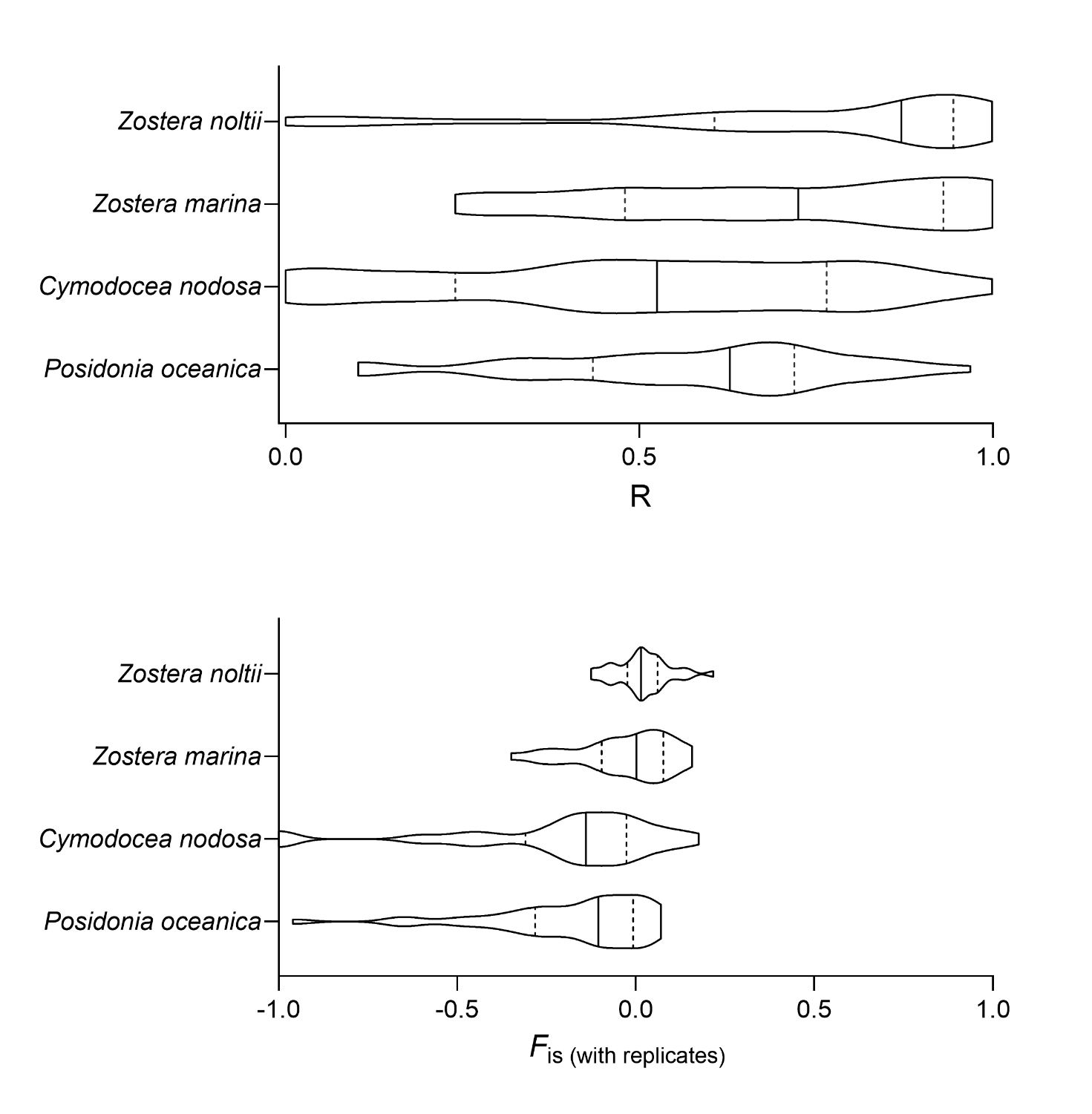 Figure S1: Boxplot showing the average departure from Hardy-Weinberg equilibrium (Fis, with replicates) and genotypic richness (R) values over all studied meadows for each of the four seagrass species: Posidonia oceanica, Cymodocea nodosa, Zostera marina and Z. noltii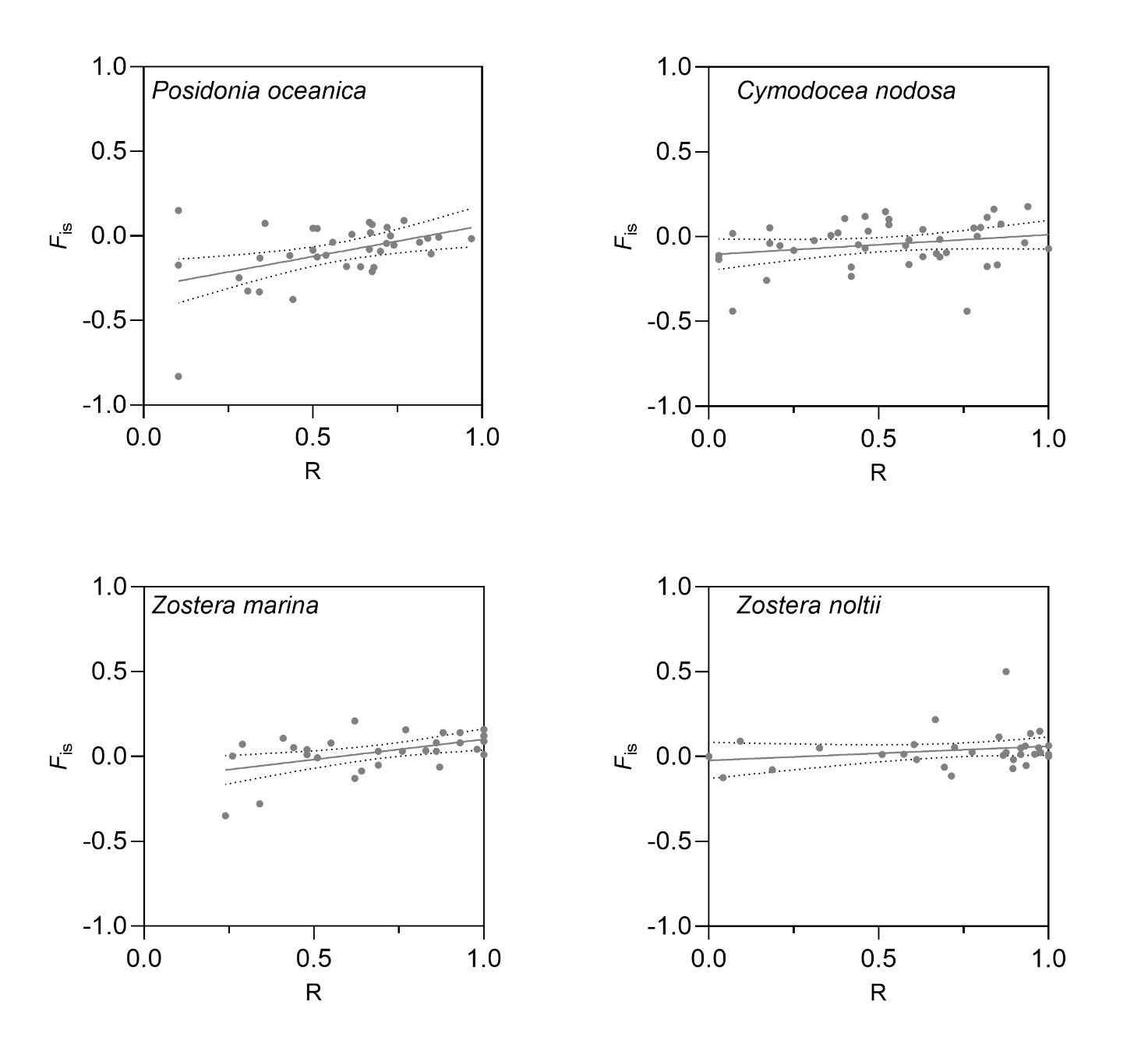 Figure S2: Relationships between the level of genotypic richness (R) and departure from Hardy-Weinberg equilibrium (Fis, at the ramet level, i.e., with replicates) at the meadow scale for each of the four seagrass species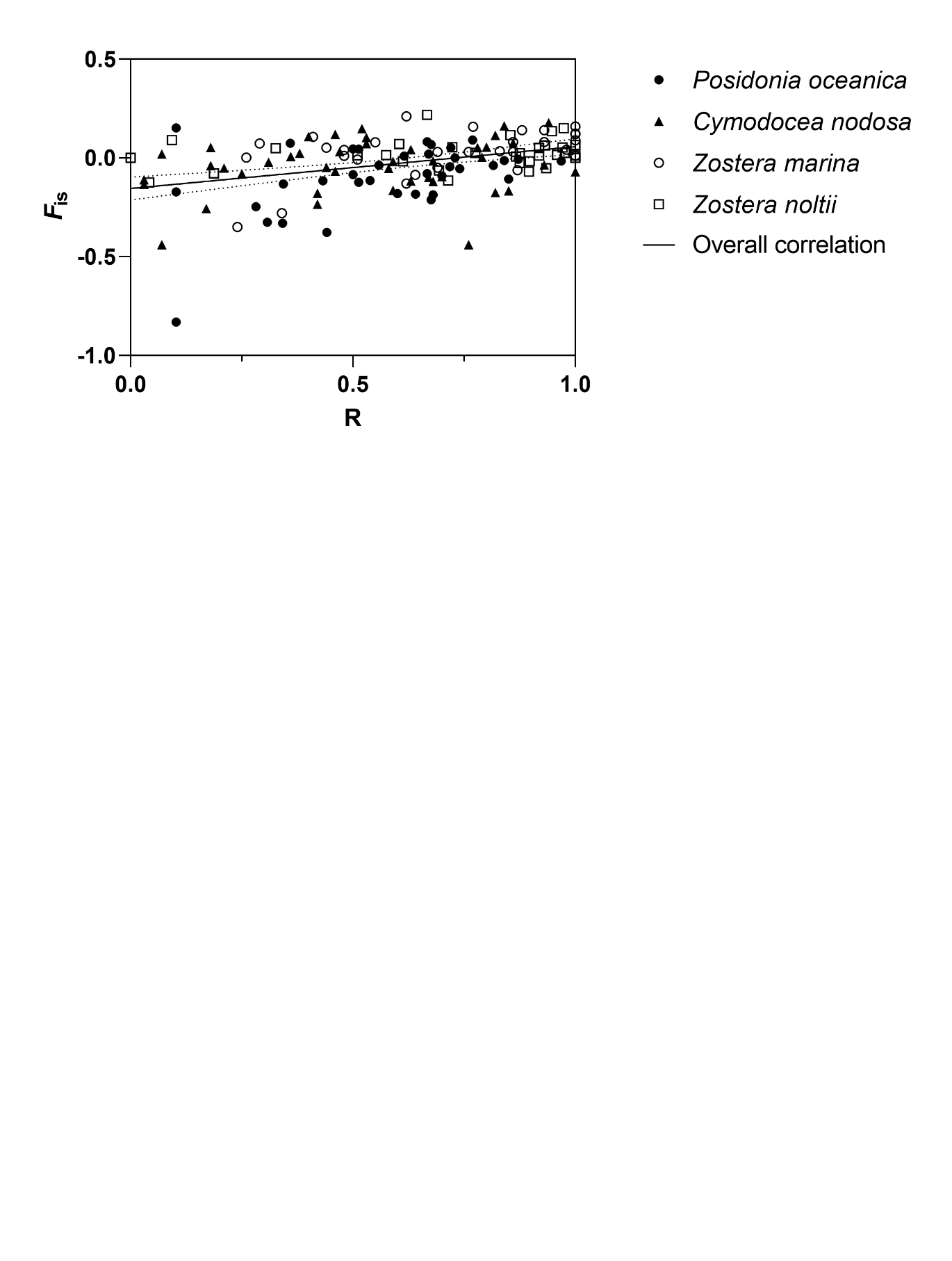 Figure S3: Overall relationships between the level of genotypic richness (R) and departure from Hardy-Weinberg equilibrium (Fis, at the ramet level, i.e., with replicates) at the meadow scale for each of the four seagrass species.